Number	: 	                 / UN.10.3 / AK / 2013
Appendix	:	 1 sheet
Subject	: 	Supervisor CommitteTo	: 	Prof. Dr. Suhadak, M.Ec
		Lecturer of Master Program 
		Faculty of Administrative Science 
		UB 
		M a l a n g 

With respect to the activities of student supervising program of Master of Business Administration Faculty of Administrative Science UB, we need your help to be the member of  Supervisor Committe on thesis writing for student : 
N a m e	: 	Erindah Dimisyqiyani
Student Number	: 	116030217011009
Program Study	: 	Master of Business Administration 
Concentration	: 	Business Policy
Supervising Committe Agreement  Form (attached). 
We thank you for your attention and cooperation. 
														Malang, 
							Dean 
							Head of MBA Program


							Dr. Kertahadi, M. Com 
							NIP. 19540917 198202 1001 

CC. to : 
1. Head of Study Program 
2. Archives 
Number	: 	                 / UN.10.3 / AK / 2013
Appendix	:	 1 sheet
Subject	: 	Supervisor CommitteTo	: 	Dr. Kertahadi, M.Com
		Lecturer of Master Program 
		Faculty of Administrative Sciences 
		UB 
		M a l a n g 

With respect to the activities of student supervising program of Master of Business Administration Faculty of Administrative Science UB, we need your help to be the member of  Supervisor Committe on thesis writing for student : 
N a m e	: 	Erindah Dimisyqiyani
Student Number	: 	116030217011009
Program Study	: 	Master of Business Administration 
Concentration	: 	Business Policy 
Supervising Committe Agreement  Form (attached). 
We thank you for your attention and cooperation. 
														Malang, 
							Dean 
							Head of MBA Program


							Dr. Kertahadi, M. Com 
							NIP. 19540917 198202 1001 
CC. to : 
1. Head of Study Program 
2. Archives 
MINISTRY OF  EDUCATION AND CULTURE
FACULTY OF ADMINISTRATIVE SCIENCE
UNIVERSITY OF BRAWIJAYA
MASTER PROGRAM OF BUSINESS ADMINISTRATION THE SUPERVISOR COMMITTE AGREEMENT 

We hereby declare our agreement to be supervisors  of student :

N a m e	: 	Erindah Dimisyqiyani
Student  Number	: 	116030217011009

Program Study	:	 Master of Business Administration Concentration	: 		Business Policy
Proposed  title of Thesis 	: 	Analysis of Financial Leverage Effect on Firm Value and Risk




				Malang,
				approve,
				Head of MBA Program


				Dr. Kertahadi, M. Com						NIP. 19540917 198202 1001Copies of form :1. Student 2. Supervisor3. Head of Master Program

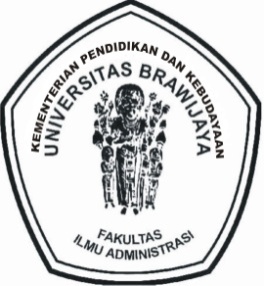 KEMENTERIAN PENDIDIKAN DAN KEBUDAYAANUNIVERSITAS BRAWIJAYAFAKULTAS ILMU ADMINISTRASIJalan. MT. Haryono 163, Malang 65145, IndonesiaTelp. +62-341-553737, 568914, 558226   ;   Fax. +62-341-558227E-mail : fia@ub.ac.id                                        http://www.fia.ub.ac.idProgram Studi  : Sarjana : - Ilmu Administrasi Publik - Administrasi Pemerintahan - Perencanaan Pembangunan – Ilmu Perpustakaan,  - Ilmu Administrasi Bisnis    - Perpajakan - Bisnis Internasional – Hospitality dan Pariwisata   Magister : - Ilmu Administrasi Publik - Ilmu Administrasi Bisnis  Doktor Ilmu AdministrasiKEMENTERIAN PENDIDIKAN DAN KEBUDAYAANUNIVERSITAS BRAWIJAYAFAKULTAS ILMU ADMINISTRASIJalan. MT. Haryono 163, Malang 65145, IndonesiaTelp. +62-341-553737, 568914, 558226   ;   Fax. +62-341-558227E-mail : fia@ub.ac.id                                        http://www.fia.ub.ac.idProgram Studi  : Sarjana : - Ilmu Administrasi Publik - Administrasi Pemerintahan - Perencanaan Pembangunan – Ilmu Perpustakaan,  - Ilmu Administrasi Bisnis    - Perpajakan - Bisnis Internasional – Hospitality dan Pariwisata   Magister : - Ilmu Administrasi Publik - Ilmu Administrasi Bisnis  Doktor Ilmu AdministrasiNo.NameSupervisorSignatureDate1.Prof. Dr. Suhadak, M.Ec        head2.Dr. Kertahadi, M.Commember3.member